Create a new 24-hour time format patternReferences > Calendar & Time > Date Format Patterns > Add New (link)Date Pattern ID: HHmm (this can be anything)Description : 24 hour format (this can be anything)Pattern Type: TimePattern: HHmm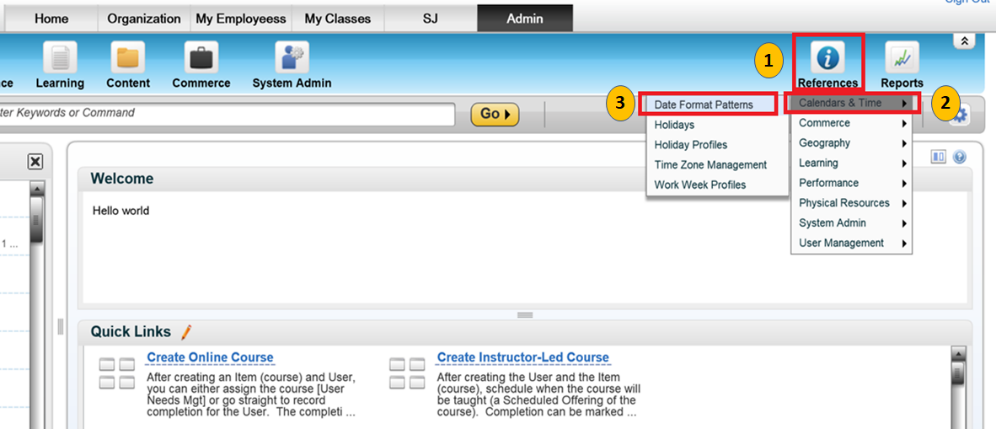 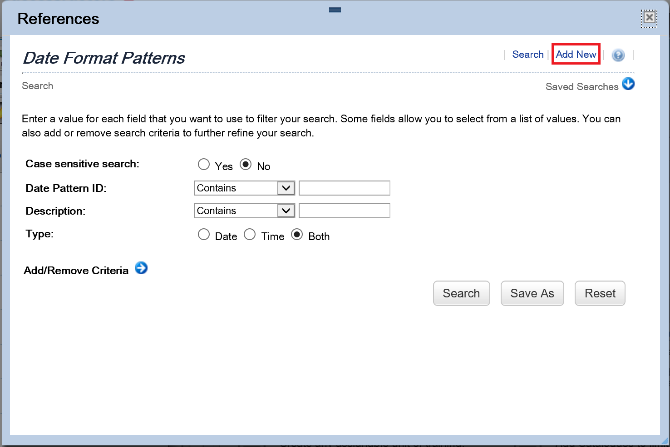 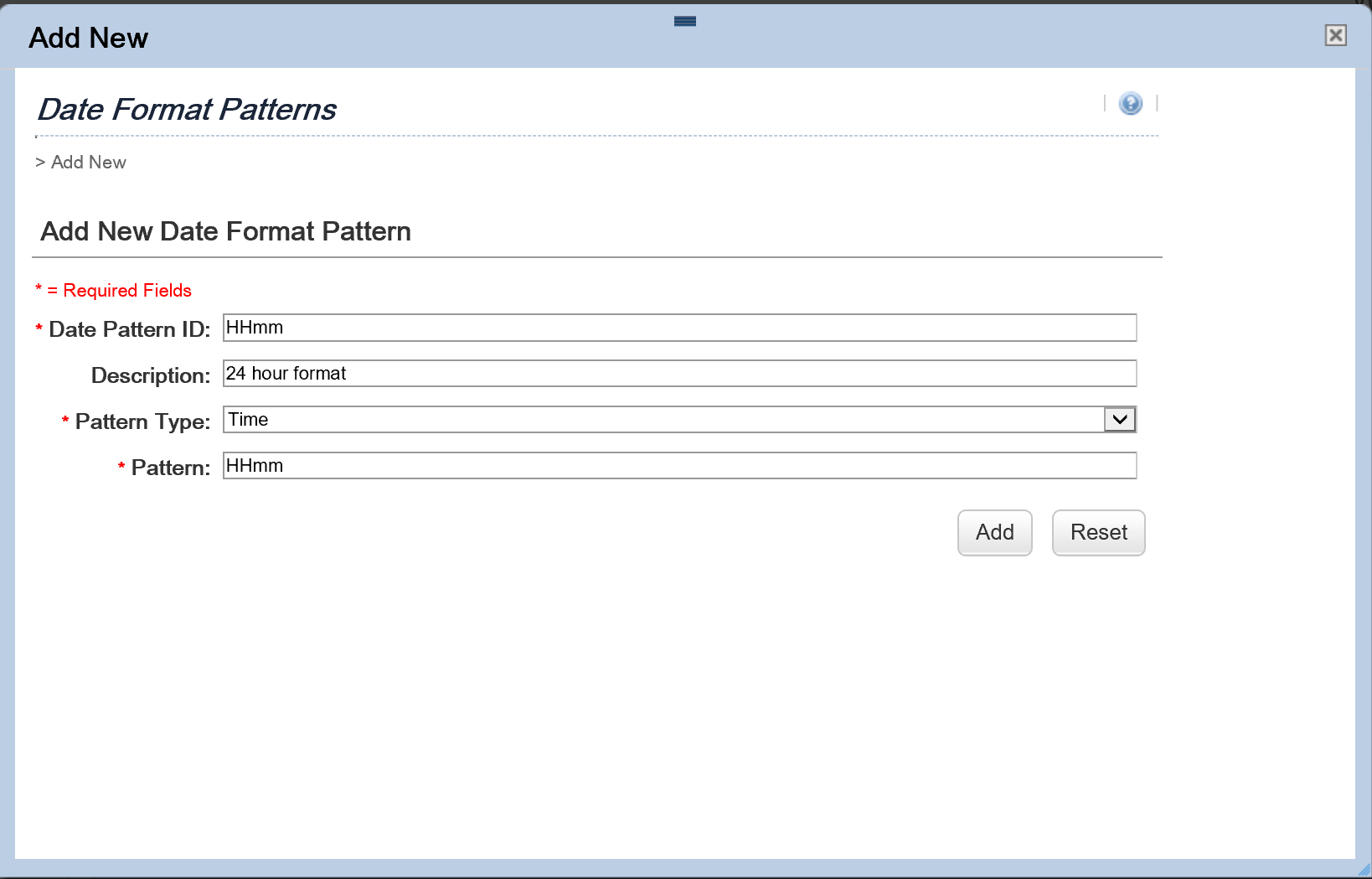 Add the time format pattern to the Locale: French CanadianReferences > Geography > LocalesSearch for the French Canadian Locale and Edit itGo to the Time Pattern tab and click on the “add one or more from the list” if the 24 format is not yet there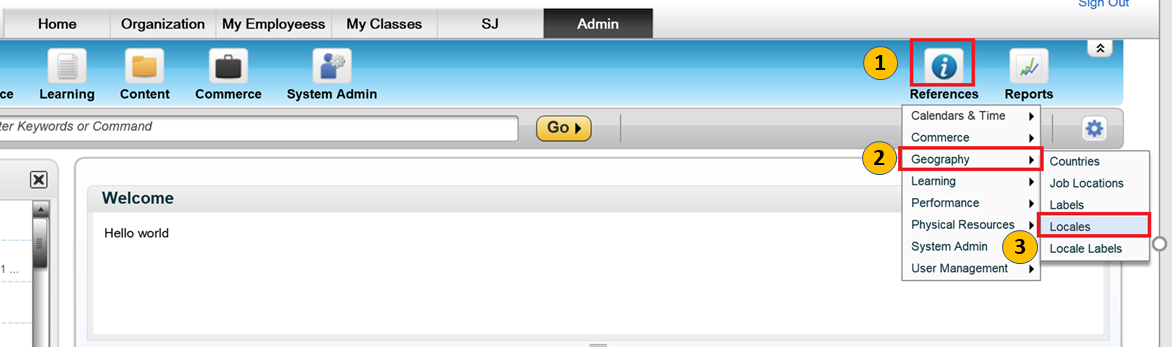 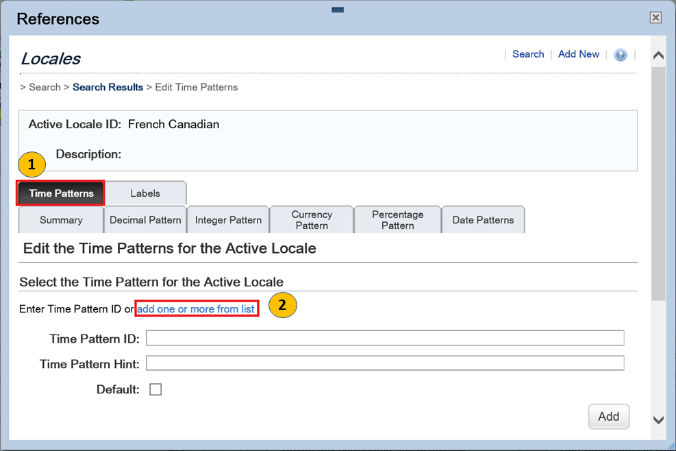 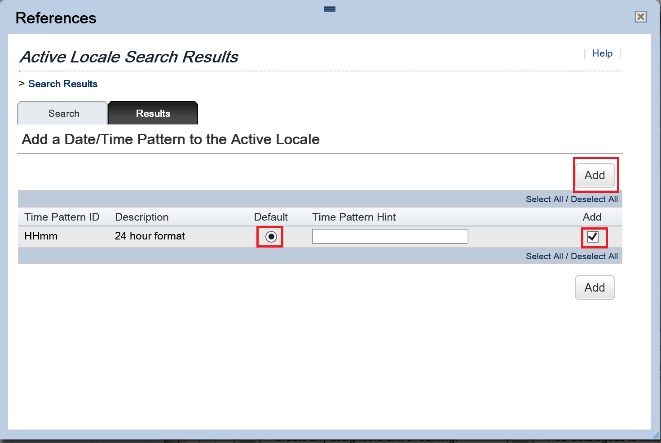 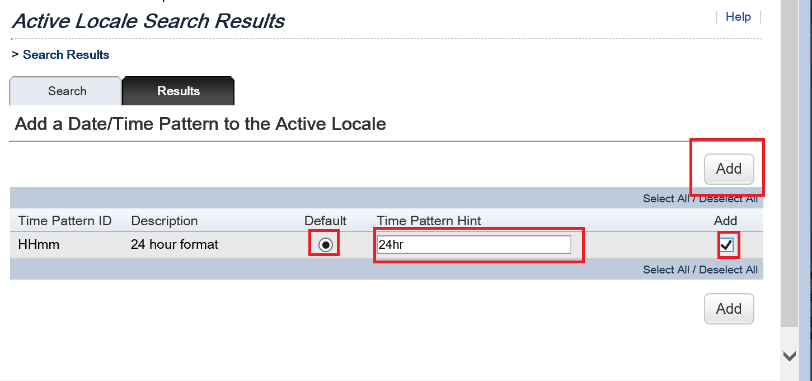 USER SIDE > PREFERENCE (OPTIONS AND SETTINGS)Choose the 24 hr format pattern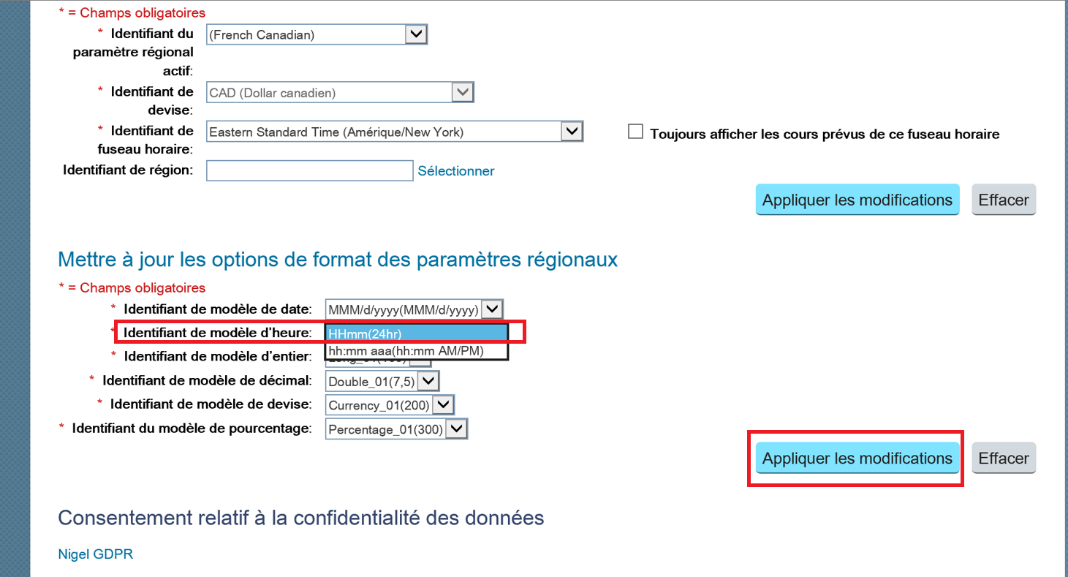 